Przetarg pisemny nieograniczony ofertowyZakład Wodociągów i Kanalizacji sp. z o.o. ogłasza przetarg ofertowy pisemny nieograniczony na sprzedaż używanej wykaszarki spalinowej SARP (motor Kawasaki) VS330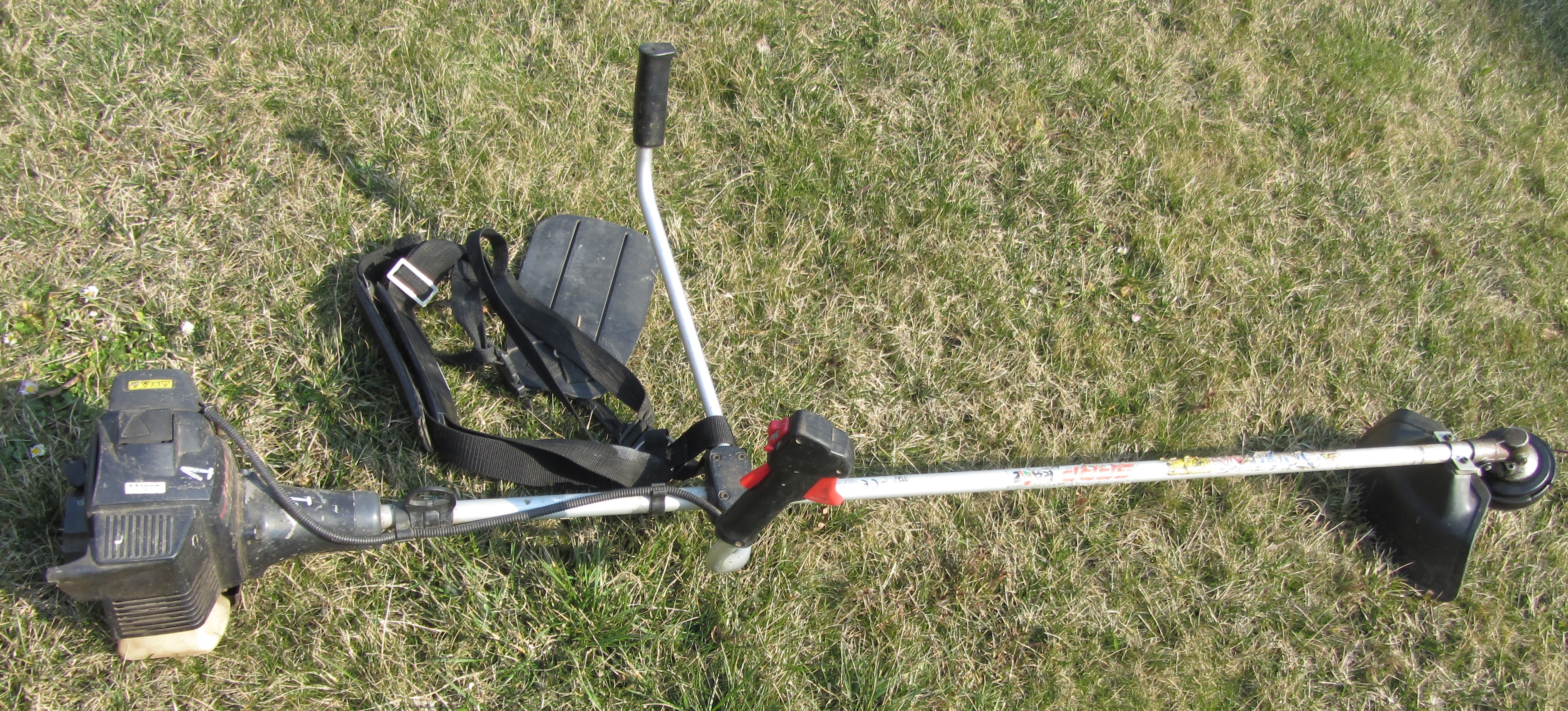 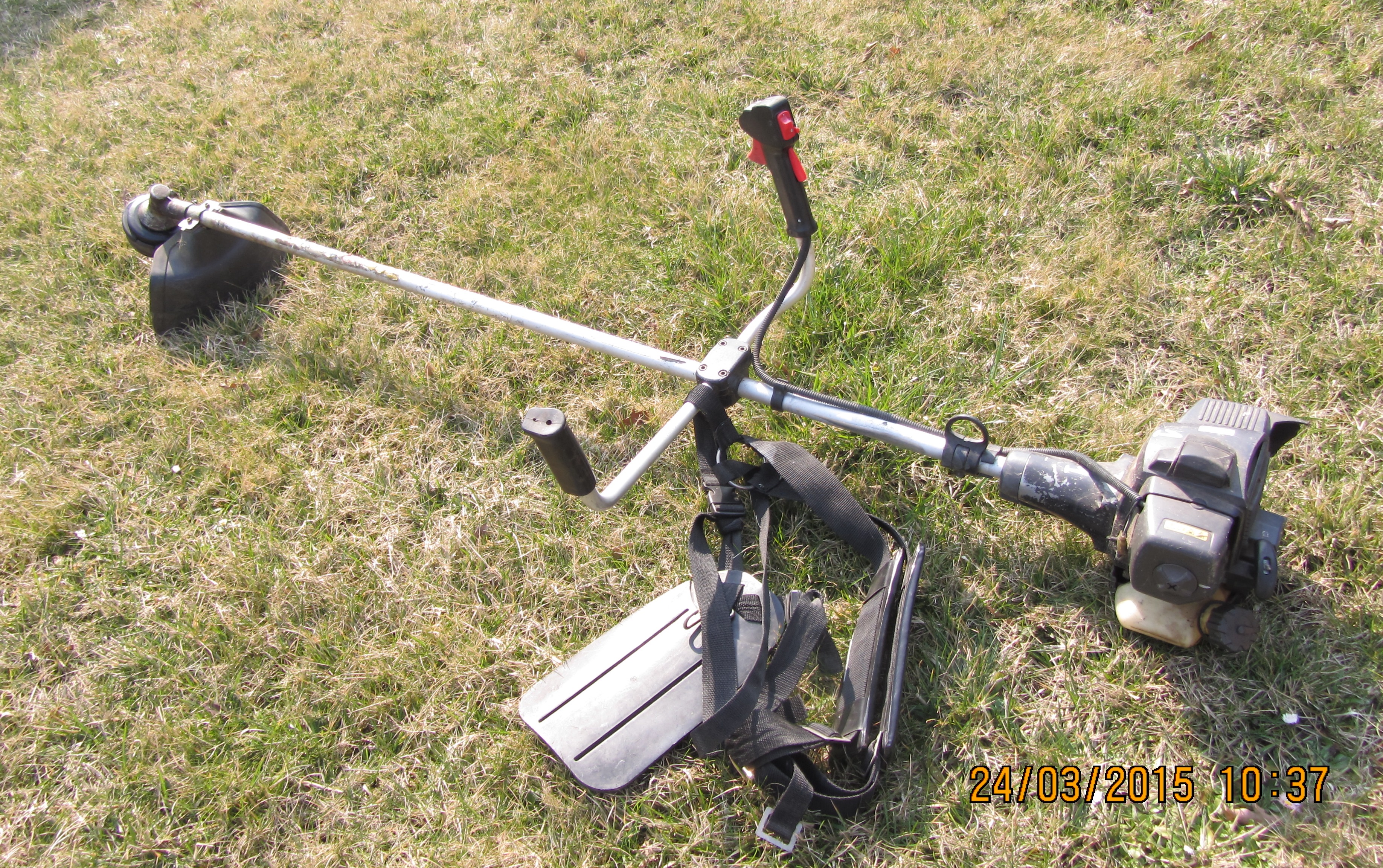 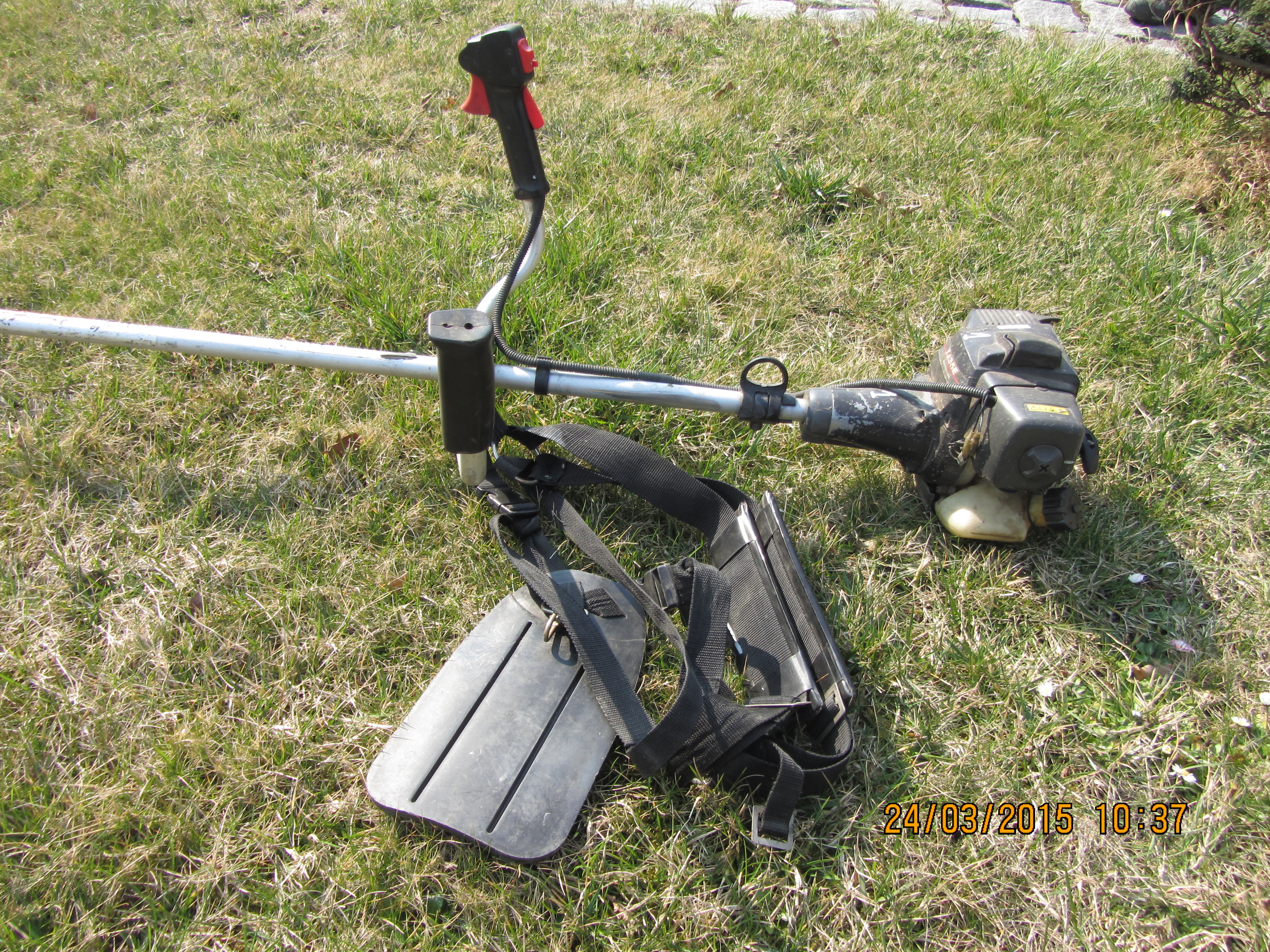 1. Nazwa i siedziba sprzedającego:Zakład Wodociągów i Kanalizacji Sp. z o.o.47-400 Racibórz, ul. 1-go Maja 82. Forma i miejsce składania ofert: Ofertę należy złożyć w zamkniętej kopercie. Koperta powinna być zaadresowana na adres Sprzedającego z oznakowaniem „Oferta kupna wykaszarki spalinowej VS330 - Nie otwierać przed  dniem 13.04.2015r. do godziny 10:20”.Każda koperta powinna być opatrzona nazwą i dokładnym adresem oferenta. Ofertę należy przygotować na odpowiednim formularzu dostępnym na stronie www.zwik-rac.com.pl lub na parterze w Biurze Obsługi Klienta ZWiK Sp. z o.o.Ofertę wraz z kserokopią dowodu osobistego (a w przypadku, gdy Ofertę składa Firma – potwierdzonym za zgodność z oryginałem wyciągiem KRS) należy złożyć w sekretariacie ZWiK                              Sp. z o.o. (budynek główny – pierwsze piętro)3. Termin składania ofert:Ofertę należy złożyć do dnia 13.04.2015r. do godziny 10:004. Otwarcie kopert:Otwarcie kopert odbędzie się w dniu 13.04.2015r. o godzinie 10:20 w Sali Narad (budynek główny – pierwsze piętro). Obecność oferentów składających oferty na otwarciu ofert jest nieobowiązkowa. 5. Oględziny sprzetu:Przed złożeniem oferty można zapoznać się ze stanem technicznym sprzedawanej wykaszarki. Oględzin można dokonać w dniach roboczych (od poniedziałku do piątku) w godzinach 6:00 – 13:00 na Zakładzie Wodociągów i Kanalizacji Sp. z o.o., 47-400 Racibórz, ul. 1 Maja 8. Termin oględzin należy wcześniej uzgodnić z pracownikiem działu mechanicznego – kontakt  32 415 30 33 wew. 249. 6. Sprzedawany sprzęt:Informacje dodatkowe:Model: VS330/W/-TJ35E Producent osprzętu: Sarp - JapanProducent silnika: Kawasaki – JapanPojemność zbiornika paliwa [l]: 0,8Waga [kg]: 6,5Stan techniczny: sprawny7. Wybór ofert i podpisanie umowyZWiK Sp. z o.o. wybierze ofertę tego Oferenta, którego cena będzie równa lub wyższa od ceny wywoławczej. Wynik przetargu uznaje się za ważny po akceptacji Zarządu.Umowa sprzedaży/kupna zostanie podpisana z Oferentem, który zaoferuje najkorzystniejszą cenę. Jeżeli Oferenci zaproponują taką sama cenę, wówczas ZWiK Sp. z o.o. ma prawo wybrać ofertę, która wpłynęła wcześniej do sekretariatu lub otworzyć licytację między tymi Oferentami. O terminie i warunkach licytacji Sprzedający powiadomi Oferentów pisemnie lub telefonicznie.Oferent odbierze przedmiot zamówienia po podpisaniu umowy kupna/sprzedaży oraz dokonaniu wpłaty na konto Sprzedającego ceny oferty. Konto do wpłaty:Bank BGŻ Oddział w Raciborzu 59 2030 0045 1110 0000 0175 8720.Załącznik nr 1 – Formularz ofertowyZałącznik nr 2 – Wzór umowy kupna/sprzedaży                                 Racibórz, dn. 24.03.2015r.                                                         Zatwierdził:                                                                                    Krzysztof Kubek – Prezes Zarządu                                                                                      Maria Ostachowska - ProkurentLp.NazwaData zakupuCena wywoławcza netto zł.Kwota  VAT 23%Cena wywoławcza brutto zł.1.Wykaszarka spalinowa  VS330  2008243,9156,09300,00